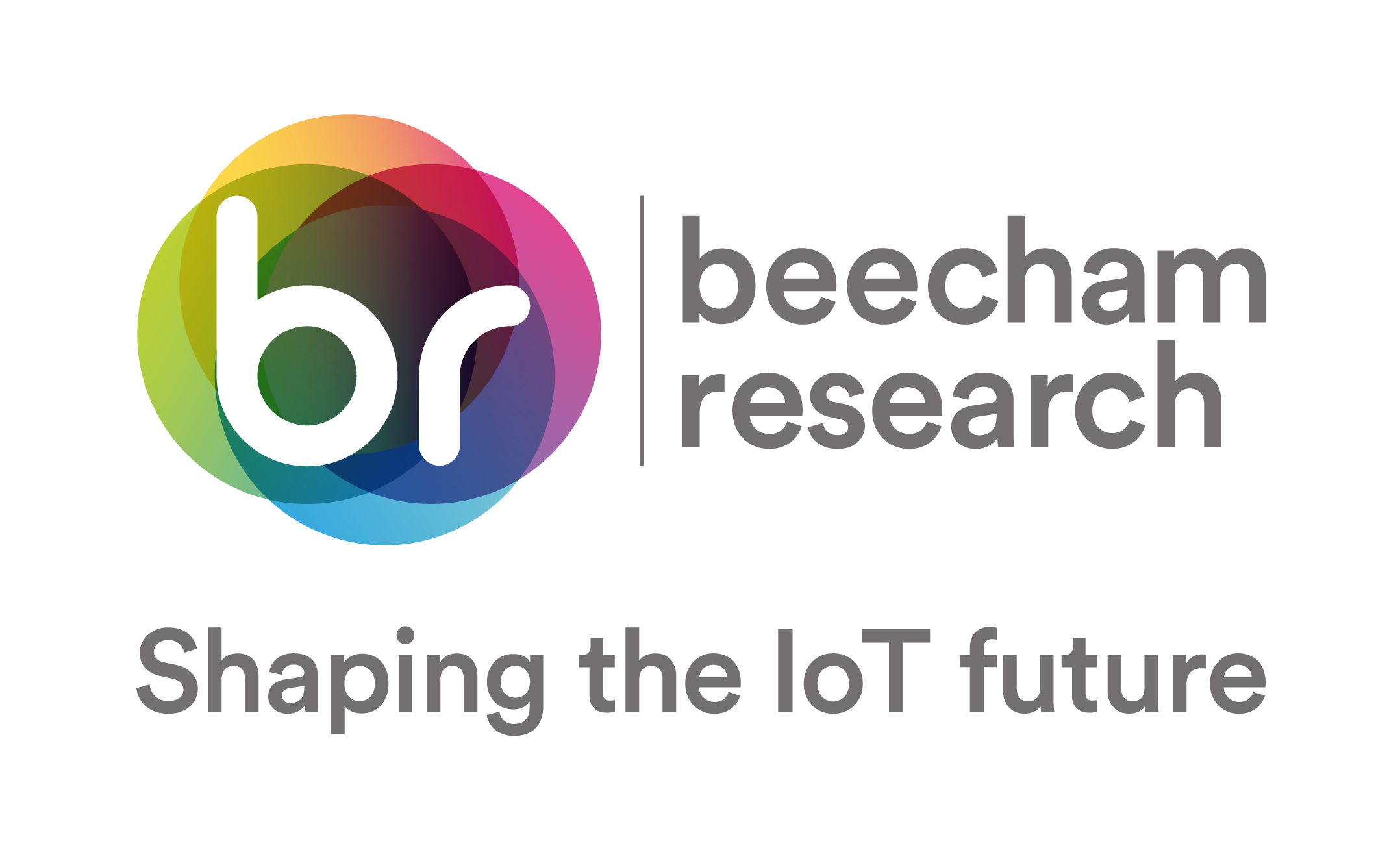 How to Whitelist Our EmailsWhitelisting tells your email client/ISP (Gmail, Yahoo, Outlook, etc.) that mail from beechamresearch.com is not spam. To do this, you need to add us to your whitelist.   Whitelisting a specific email address varies slightly depending on which email provider you use. Instructions for the most popular email providers are below. We recommend you whitelist our most commonly used addresses: email@mail.iot-everywhere.com, no-reply@succeedwithiot.com, hello@beechamresearch.com,  and info@beechamresearch.com. All Email Clients First, take a moment to mark any emails that have accidentally ended up in your spam folder as Not Spam or Not Junk. This helps your email program add the sender to the whitelist.Below are some white listing instructions if you are still not getting our emails. If yours isn’t here, contact your internet provider’s customer service team for their instructions. If you’re using some sort of spam filtering or blocking software yourself (in addition to what your ISP provides), we’ve also listed instructions on how to exempt your subscription from some of the more popular of those programs.AOLTo make sure email gets delivered to your AOL inbox, you must add the email address or corporate domain of the sender to your Address Book or Custom Sender List.Click the “Spam Controls” link on the lower right side of your inbox screen.When the “Mail & Spam Controls” box appears, click the “Custom sender list” link.Choose the “allow email from ” option.Add the domain or email address you would like to receive mail from, then click “Add”Click “Save”AOL Web MailIf using AOL web mail replying to an email from will also work.Email from that domain will now be delivered straight to your Inbox.Yahoo! MailIf you’re not receiving email you are expecting, there are two things you can do:Use the “Not Spam” button in your Bulk folder.Create a filter to automatically send email from certain domains to your Inbox. This is the only way to ensure delivery.To Report as “Not Spam”Check your Yahoo! Bulk folderIf you see the email from , highlight it and click “Not Spam”This does not guarantee that your mail will be delivered in the future, but it does help.To Create a FilterClick “Options” in the top right navigation barSelect “Mail Options” from the list that drops downChoose “Filters” located on the left side of the pageClick the “Add” button on the Filters pageChoose the field you want to match in the incoming message. For example, “header” or “to”.Choose the criterion by which you want a match to be made, such as “contains”Enter the text string to compare. For example: fromChoose the destination folder to which you would like the message delivered. For example: InboxHotmail Live, Windows Live and MSNIn the new Hotmail, you must “Mark sender as safe” to enable hyperlinks even in text emails and images in HTML emails.To ensure messages from specific email addresses are not sent to your Junk Email folder, you can do one of two things:Check the “Junk” folder if you do not see them in your inboxClick the “Mark as safe” linkAdd to your Safe ListMark Sender as SafeAttachments, pictures, and links in this message have been blocked for your safety. Show content From: You may not know this sender. Mark as safe | Mark as unsafeSent: Thu 6/14/07 12:00 AMReply-to:Click “Show content” to view the body of the email if it contains images and HTMLClick “Mark as safe”will now be added to your list of “Safe senders”[ugotmail] Manually Add to Safe ListClick “Options” in the upper right corner of your Hotmail screenIn the Body of the page under “Junk e-mail” click the link “Safe and blocked senders”Click the link “Safe senders”Enter the email address “”Click “Add to list”GmailTo make sure email gets delivered to your inbox, go to your spam folder and mark the email as “not spam.” Or you can the email address to your contacts list.Outlook 2003 (or higher)Because of the various email platforms that can work with Outlook, it is tricky to tell you how to receive all email to your Outlook inbox. We can tell you, however, how to make sure you can see all the emails you receive as they were intended to be seen – with images. If a company is not in your address book or “Safe Sender” list, your HTML images will not display.To have HTML display correctly, users can:Change their automatic download settingsAdd sender to your address bookAdd your email or domain to their approved sender listTo change settings:Right click on a non-displaying image in an HTML emailChoose “Change automatic download settings” optionWhen the popup comes up, uncheck the first box in the list that says “don’t download pictures or other HTML content automatically”Click “OK”To add sender to address book:Open the emailRight click on the from addressChoose “Add to contacts” optionTo add domain to safe sender list:Right click on a non-displaying image in an HTML emailChoose “Add the domain to the safe sender list” optionEarthlinkIf you are not receiving email at Earthlink, there are two actions you can take.Check “Suspect Email” folderAdd to your address bookWith Earthlink, if you have SpamBlocker turned on, suspect messages are automatically send to your Suspect Email folder if the domain is not in your address book.Suspect Email FolderWhile in the “Suspect Email” folder, if you see …Select the “Move to Inbox and Add Contact” option from the pull down menu.This will add to your Address Book for future email delivery assurance.Address Book InclusionOpen the email.Click “Add to Address Book” in the email header.Use the “Address Book Editor” to verify the sender’s contact details and click “save.”Fill in as the email address of the sender.Any mail sent with the same domain (right of the @ sign) will now be delivered to your Inbox.AT&TOpen the email message from the sender you want to add to your address book.Click on the “Save Address” link (below) next to the “From Address.Check the “Add to Contacts” box (below) and click “Save".ComcastClick on the [Save Address] link at the top of this message (it’s next to From Address).For the field titled First Name, please enterThen click Save Entry and you’re all done.Mozilla ThunderbirdClick the Address Book buttonMake sure the Personal Address Book is highlightedClick the New Card button. This will launch a New Card window that has 3 tabs: Contact, Address and OtherUnder the Contact tab, copy and paste the “From” address, into the email dialogue boxClick OKNorton AntiSpamStart up Norton AntiSpamClick the Status & Settings tabClick AntiSpamClick ConfigureClick Allowed List tabClick Add buttonIn the ‘Email Address’ box, enterClick OKClick OKTrend MicroIf you received an email message that was incorrectly moved to the Spam Mail folder by the Anti-Spam Toolbar you can prevent this from occurring in the future.The Anti-Spam Toolbar detects spam by looking for certain keywords in the email’s subject or body and matching it with the anti-spam pattern file. Occasionally, it may detect what you consider legitimate email as spam.To prevent this from occurring you can do either of the following:Add the sender to the list of Approved SendersDecrease the Spam Email Filter StrengthNote: You can also select the email and click Not Spam to report it to Trend Micro. However, this feature serves only as a reference when we develop our spam database, and it may not have an effect on how the toolbar detects spam.Add the sender to the list of Approved SendersOpen Microsoft Outlook or Outlook Express.Click the Spam Mail folder then select the legitimate email detected as spam.Click Approve Sender on the toolbar.Click Yes when the confirmation message appears.Decrease the Spam Email Filter StrengthOpen Microsoft Outlook or Outlook Express.Click Trend Micro Anti-Spam then click Settings.On the Spam Filter tab, move the slider bar to select a lower filter strength.Click OK to save your settings.McAfee SpamkillerSelect Friends from the McAfee SpamKiller sidebar.Click Add a friend.Make sure All users at a domain is selected under Friend type:Type the domain name you want to whitelist under Address:To whitelist all our newsletters, typeOptionally, enter a to help you recognize the domain under Name:Click OK.Click OK.Barracuda Networks [goodjunk]The Barracuda Spam Firewall is a popular spam filtering solution. Barracuda uses several algorithms and processes to determine whether emails are spam. Occasionally, it will mark a legitimate message as spam. There are two methods to whitelist email senders so that the firewall will not quarantine future email.Whitelist Quarantined SendersOpen your email client. Barracuda should send you a summary each day listing quarantined items. Choose the most recent Barracuda email message.Locate the email from and the sender email address that you do not want quarantined in the future. Click on the word “Whitelist,” which is in green print to the right of the email title. This will open your list in a web browser.Click the box to the left of the email that you would like to whitelist. At the top of the page, click “Whitelist.” Barracuda will not block or quarantine the sender whose email address appears on the whitelist.Whitelist Senders and DomainsOpen your web browser.Navigate to your company’s Barracuda firewall homepage.Click on the “Block/Accept” tab.Choose “Sender Domain Block/Accept.” Enter the domain name from to whitelist. For example, you can enter aol.com to allow all AOL addresses. You may enter a comment to remind you why you allowed this domain. Click “Add.”Click your mouse on the “Email Sender Block/Accept” tab. Enter the email address of an individual sender that you want to whitelist, such as “” Include a comment. Click “Add.” In the future, Barracuda will not block emails from this sender.Cloudmark SpamNetSelect Cloudmark | Options… from the Cloudmark SpamNet toolbar in Outlook.Click Advanced.Go to the Whitelist tab.Click the Add button.Type:Click OK.Click OK.Click Yes.Click OK.MailblocksClick the Addresses tab.Click New.Type:Make sure ‘Accept Mail From This Address’ is selected under Receiving Options.Uncheck ‘Display in People Picker’ under Other options.Click Submit.Click OK.MailShieldClick Friends from the toolbar.Click Add.Type:Click OK.MailWasherClick Tools, then Blacklist & Friends.Click Add… on the right, the Friends list side.Make sure Plain email address is selected.Type:Click OK.Click OK.[firewall_whitelist] OddpostCheck your ‘Probably Spam’ folder.If you see that was incorrectly filtered outSelect itClick the ‘Move to Inbox and Mark as Not Spam’ button.SpamAssassinAdd the following entry to your user_prefs file, which is found in the .spamassassin subdirectory on your web/mail serverwhitelist_fromSave the user_prefs file or move the updated copy to your .spamassassin subdirectory.SPAMfighterHighlight the email from with the email address to Whitelist.Click “More” in the SPAMfighter Toolbar and select “Whitelist”.Here you can choose if you want to Whitelist the email address or the whole domain.To be sure that all emails from people in your Outlook contacts get through to you, you can import and Whitelist them.To do this, follow these steps:Click “More” in the SPAMfighter toolbar.Then “Options”Then “Filter settings”Then “Blacklists & Whitelists”Then “Whitelist email address”Then “Import”.Select your ‘Address Book’ and click on “Check all”Click “Add”Click “Apply”If you get a pop-up box offering you to upgrade to SPAMfighter Pro it is because you have exceeded the limit of 100 addresses. You can fix this by buying SPAMfighter Pro or by deleting some of the addresses in your Black/White list. If you want delete addresses, please go to:Click More” in the SPAMfighter toolbar.Then “Options”Then “Filter settings”Then “Blacklists & Whitelists”ChoiceMailOpen ChoiceMailClick on the Senders tabChoose “Approve another Sender”Type in the sender email addressClick on OKSpamButcherClick the Configure button.Go to the Known Senders tab.Click Add under ‘Known Good Senders and Recipients’.Type:Click OK.Click OK.Spameater ProClick Filters from the sidebar.Click the Approved Senders tab.Click Add Filter.Type: under Address.Choose ‘Full Email Address’ under Address Type.Select Email Domain.Click OK.Spam InspectorSelect Spam InspectorThen ‘Manage Friends List’ from either the Spam Inspector toolbar or from the Outlook menu.Make sure Email is selected under ‘Add a New Friend’.Type:Click the >> button.Click Close.Spam InterceptorFollow the Trusted link under > Authentication Lists.Enter the email address:Click Add.SpamPalClick on the SpamPal system tray icon with the right mouse button.Click ‘Add to Whitelist’ from the menu.Type:Click Add.Spam Sleuth [shield]Select File, then Configure.Go to the Friends category.Make sure Active is checked.Type: on a line by itself in the entry field.Click OK.Other Spam Filters Not Listed Above….If it is being filtered, try adding it to your Address Book or Contact list.If messages continue to be sent to your junk folder contact your ISP or spam filter application support and ask how to whitelist the email.